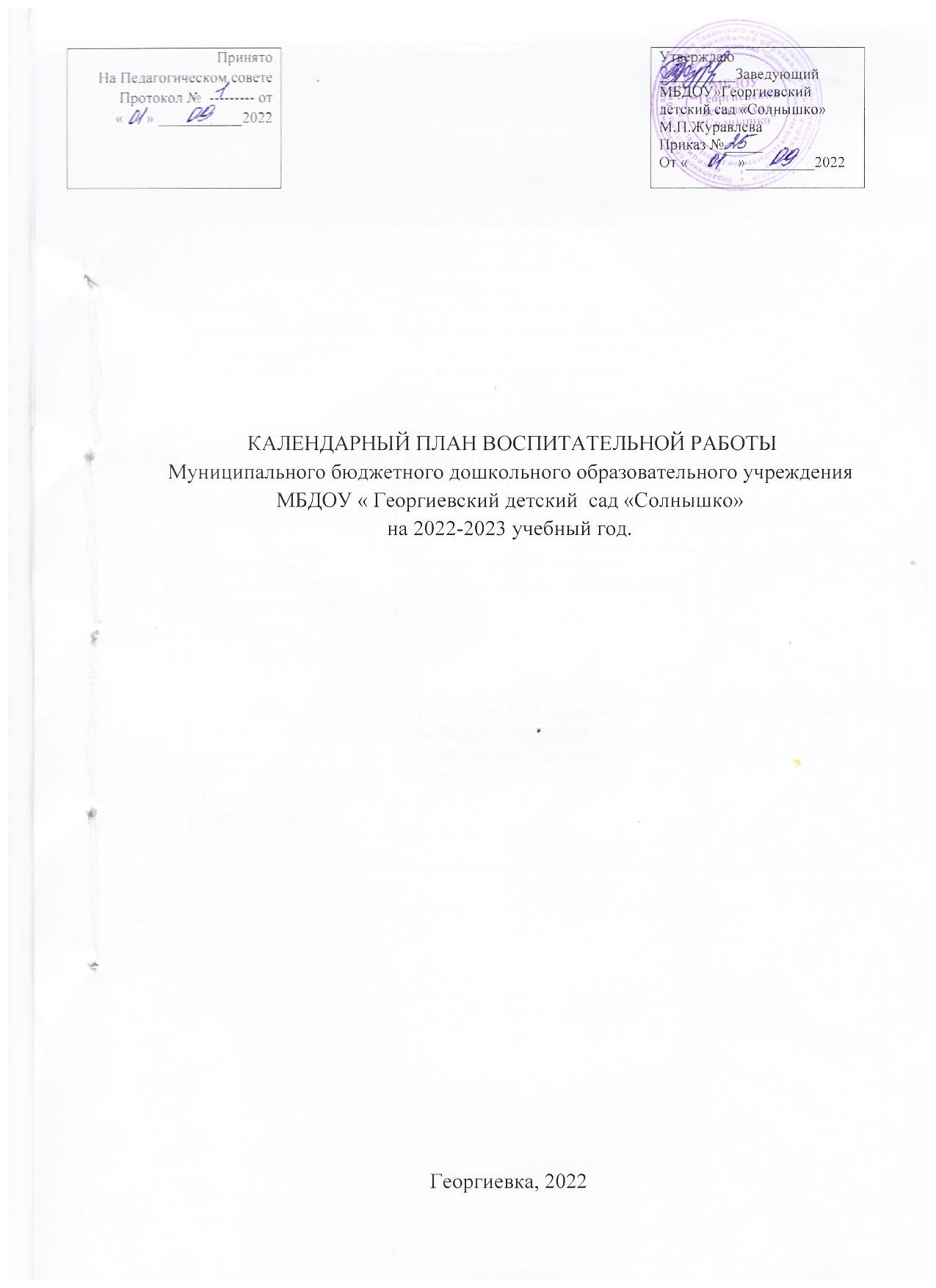  Календарный план воспитательной работына 2022-2023 учебный год.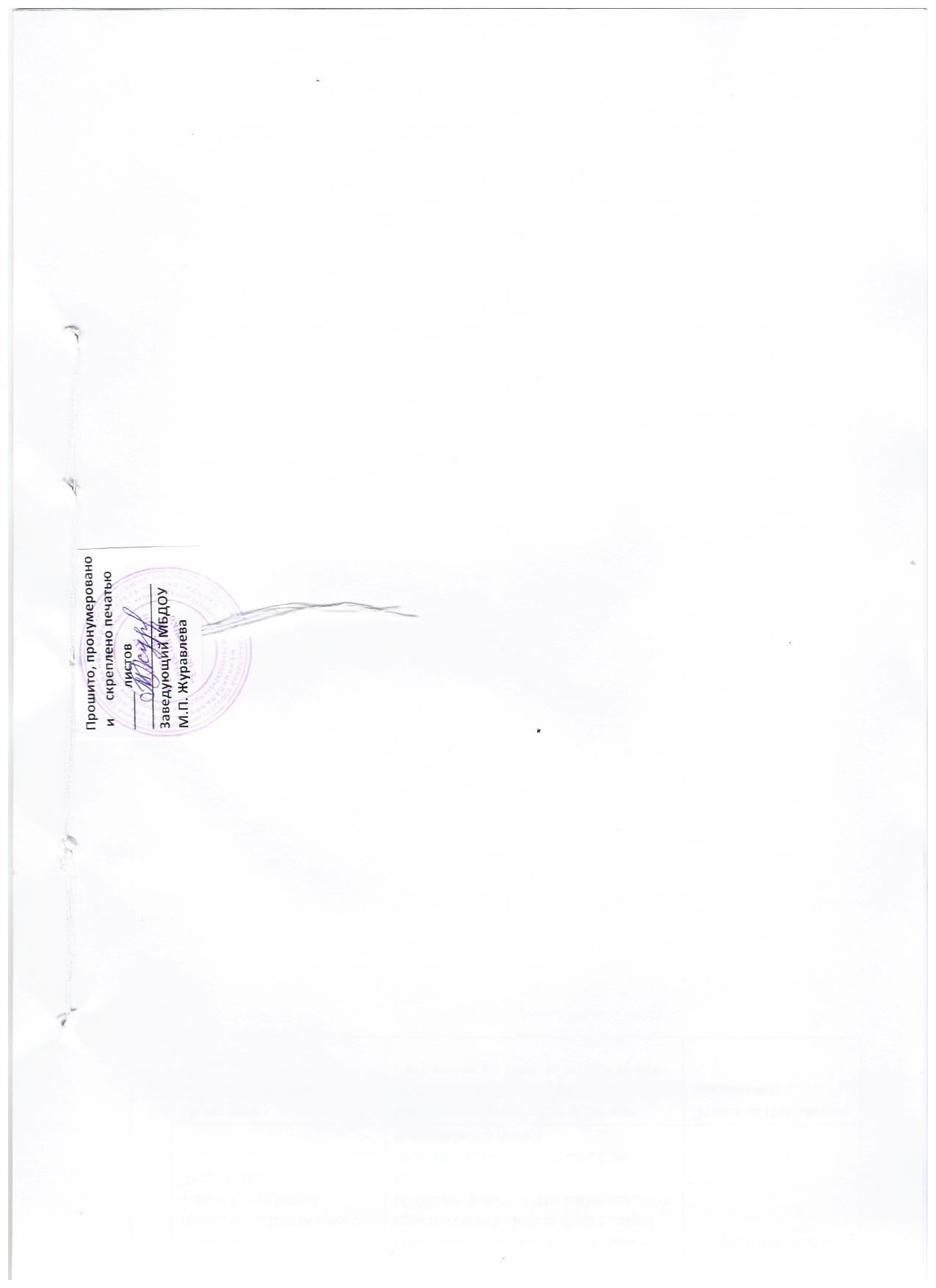 СентябрьДатаДатаДатаМероприятияМероприятияМероприятияНаправления воспитанияНаправления воспитанияНаправления воспитанияСентябрь1 сентябряДень знаний1 сентябряДень знаний1 сентябряДень знанийПраздник «Детский сад встречаетребят!»Праздник «Детский сад встречаетребят!»Праздник «Детский сад встречаетребят!»СоциальноеСоциальноеСоциальноеСентябрь5 сентября5 сентября5 сентябряОсновы антитеррористической  безопасности Беседа. Просмотр видеоролика. Знакомство с материалами уголка «Антитеррористическая безопасность»Основы антитеррористической  безопасности Беседа. Просмотр видеоролика. Знакомство с материалами уголка «Антитеррористическая безопасность»Основы антитеррористической  безопасности Беседа. Просмотр видеоролика. Знакомство с материалами уголка «Антитеррористическая безопасность»СоциальноеСоциальноеСоциальноеСентябрь8 сентября.Международный деньраспространенияграмотности8 сентября.Международный деньраспространенияграмотности8 сентября.Международный деньраспространенияграмотностиБеседа «Что значит быть грамотным?!» (уметь читать, писать; обладать знаниями, необходимыми для жизни, будущей работы)Обсуждение и разучивание пословиц, поговорок, крылатых выражений по темеБеседа «Что значит быть грамотным?!» (уметь читать, писать; обладать знаниями, необходимыми для жизни, будущей работы)Обсуждение и разучивание пословиц, поговорок, крылатых выражений по темеБеседа «Что значит быть грамотным?!» (уметь читать, писать; обладать знаниями, необходимыми для жизни, будущей работы)Обсуждение и разучивание пословиц, поговорок, крылатых выражений по темесоциальноесоциальноесоциальноеСентябрь11 сентября Всемирный день журавля11 сентября Всемирный день журавля11 сентября Всемирный день журавляБеседа.  Просмотр видеофильма.Что такое «Красная книга….»!Беседа.  Просмотр видеофильма.Что такое «Красная книга….»!Беседа.  Просмотр видеофильма.Что такое «Красная книга….»!Социальное экологическоеСоциальное экологическоеСоциальное экологическоеСентябрь27 сентября.День воспитателя и всех дошкольных работников27 сентября.День воспитателя и всех дошкольных работников27 сентября.День воспитателя и всех дошкольных работниковВыставка детских рисунков «Любимый человек в детском саду»Выставка детских рисунков «Любимый человек в детском саду»Выставка детских рисунков «Любимый человек в детском саду»СоциальноеСоциальноеСоциальноеСентябрь30 сентября 155лет со дня рождения русской детской писательницы Марии Львовны Толмачевой (1867-1942)30 сентября 155лет со дня рождения русской детской писательницы Марии Львовны Толмачевой (1867-1942)30 сентября 155лет со дня рождения русской детской писательницы Марии Львовны Толмачевой (1867-1942)Чтение книг М.Л. ТолмачевойКак Вася один в городе жил»  «Васин денек» «Про людей и медведей»Чтение книг М.Л. ТолмачевойКак Вася один в городе жил»  «Васин денек» «Про людей и медведей»Чтение книг М.Л. ТолмачевойКак Вася один в городе жил»  «Васин денек» «Про людей и медведей»познавательноепознавательноепознавательноеОктябрь 1 октября.Международный деньпожилых людей1 октября.Международный деньпожилых людей1 октября.Международный деньпожилых людейИзготовление праздничной открытки для  бабушек и дедушеквоспитанников. «Спасибо вам, бабушки,дедушки!»Нахождение и разучивание пословиц и поговорок,  Изготовление праздничной открытки для  бабушек и дедушеквоспитанников. «Спасибо вам, бабушки,дедушки!»Нахождение и разучивание пословиц и поговорок,  Изготовление праздничной открытки для  бабушек и дедушеквоспитанников. «Спасибо вам, бабушки,дедушки!»Нахождение и разучивание пословиц и поговорок,  Изготовление праздничной открытки для  бабушек и дедушеквоспитанников. «Спасибо вам, бабушки,дедушки!»Нахождение и разучивание пословиц и поговорок,  Социальное Социальное Октябрь 4октября Всемирный день защиты животных4октября Всемирный день защиты животных4октября Всемирный день защиты животныхБеседы «Почему животные нуждаются в нашей охране»Беседы «Почему животные нуждаются в нашей охране»Беседы «Почему животные нуждаются в нашей охране»Беседы «Почему животные нуждаются в нашей охране»ЭкологическоеЭкологическоеОктябрь 15 октября Всемирный день мытья рук(17 октября)15 октября Всемирный день мытья рук(17 октября)15 октября Всемирный день мытья рук(17 октября)Объявлен ООН и Детским Фондом ООН. Его Цель – привлечь людей к важности  этой простой гигиенической процедуры.Объявлен ООН и Детским Фондом ООН. Его Цель – привлечь людей к важности  этой простой гигиенической процедуры.Объявлен ООН и Детским Фондом ООН. Его Цель – привлечь людей к важности  этой простой гигиенической процедуры.Объявлен ООН и Детским Фондом ООН. Его Цель – привлечь людей к важности  этой простой гигиенической процедуры.социальноесоциальноеНоябрь3ноября 135 лет со дня рождения Самуила  Яковлевича Маршака,  русского поэта3ноября 135 лет со дня рождения Самуила  Яковлевича Маршака,  русского поэта3ноября 135 лет со дня рождения Самуила  Яковлевича Маршака,  русского поэтаЧтение стихов и сказок «Двенадцать месяцев» Сказка о глупом мышонке»«Вот какой рассеянный»Чтение стихов и сказок «Двенадцать месяцев» Сказка о глупом мышонке»«Вот какой рассеянный»Чтение стихов и сказок «Двенадцать месяцев» Сказка о глупом мышонке»«Вот какой рассеянный»Чтение стихов и сказок «Двенадцать месяцев» Сказка о глупом мышонке»«Вот какой рассеянный»ПознавательноеПознавательноеНоябрь4 ноября.День народного единства4 ноября.День народного единства4 ноября.День народного единстваПраздник «В единстве наша сила»Проведение Дня национальной культуры, Праздник «В единстве наша сила»Проведение Дня национальной культуры, Праздник «В единстве наша сила»Проведение Дня национальной культуры, Праздник «В единстве наша сила»Проведение Дня национальной культуры, Патриотическое, этико-эстетическое, Патриотическое, этико-эстетическое, Ноябрь12 ноября Синичкин день12 ноября Синичкин день12 ноября Синичкин деньЭкологический праздник. Развешивание кормушек на территории детского сада.Экологический праздник. Развешивание кормушек на территории детского сада.Экологический праздник. Развешивание кормушек на территории детского сада.Экологический праздник. Развешивание кормушек на территории детского сада.ЭкологическоесоциальноеЭкологическоесоциальноеНоябрь27 ноября.День матери в России(28 ноября 2022г.)27 ноября.День матери в России(28 ноября 2022г.)27 ноября.День матери в России(28 ноября 2022г.)Праздник  «Своих мам от души  поздравляют  малыши» совместные подвижные игрыс мамами, детские сюжетно-ролевыеигры Праздник  «Своих мам от души  поздравляют  малыши» совместные подвижные игрыс мамами, детские сюжетно-ролевыеигры Праздник  «Своих мам от души  поздравляют  малыши» совместные подвижные игрыс мамами, детские сюжетно-ролевыеигры Праздник  «Своих мам от души  поздравляют  малыши» совместные подвижные игрыс мамами, детские сюжетно-ролевыеигры Познавательное, семейное,социальноеПознавательное, семейное,социальноеНоябрь(190 лет 1832)(190 лет 1832)(190 лет 1832)Сказке Пушкина А.С. «Сказка о царе Салтане , о сыне его славном и могучем богатыре  Гвидоне Салтановиче и о прекрасной царевне Лебедь»Сказке Пушкина А.С. «Сказка о царе Салтане , о сыне его славном и могучем богатыре  Гвидоне Салтановиче и о прекрасной царевне Лебедь»Сказке Пушкина А.С. «Сказка о царе Салтане , о сыне его славном и могучем богатыре  Гвидоне Салтановиче и о прекрасной царевне Лебедь»Сказке Пушкина А.С. «Сказка о царе Салтане , о сыне его славном и могучем богатыре  Гвидоне Салтановиче и о прекрасной царевне Лебедь»познавательноепознавательноеНоябрьДекабрь3 декабря.День инвалидовБеседы «Люди так не делятся...», «Если добрый ты...»Просмотр и обсуждение мультфильма«Цветик–семицветик»Выставки детских работ  «От сердца к сердцу» подарок ребенку - инвалидуБеседы «Люди так не делятся...», «Если добрый ты...»Просмотр и обсуждение мультфильма«Цветик–семицветик»Выставки детских работ  «От сердца к сердцу» подарок ребенку - инвалидуБеседы «Люди так не делятся...», «Если добрый ты...»Просмотр и обсуждение мультфильма«Цветик–семицветик»Выставки детских работ  «От сердца к сердцу» подарок ребенку - инвалидуПатриотическое,познавательное, физическоеи оздоровительноеПатриотическое,познавательное, физическоеи оздоровительноеПатриотическое,познавательное, физическоеи оздоровительноеПатриотическое,познавательное, физическоеи оздоровительноеПатриотическое,познавательное, физическоеи оздоровительноеДекабрь5 декабря.День добровольца(волонтера) в РоссииБеседы с детьми на темы «Легко либыть добрым?», Кто такие волонтеры»«День добрых дел» — оказание помощи малышам в одевании, раздеванииБеседы с детьми на темы «Легко либыть добрым?», Кто такие волонтеры»«День добрых дел» — оказание помощи малышам в одевании, раздеванииБеседы с детьми на темы «Легко либыть добрым?», Кто такие волонтеры»«День добрых дел» — оказание помощи малышам в одевании, раздеванииПатриотическое,познавательное, социальноеПатриотическое,познавательное, социальноеПатриотическое,познавательное, социальноеПатриотическое,познавательное, социальноеПатриотическое,познавательное, социальноеДекабрь12 декабря.День КонституцииРоссийской ФедерацииВсероссийская акция«Мы — граждане России!»Тематические беседы об основномзаконе России, государственныхсимволахПроекты «Главная книга страны»,«Мы граждане России»Творческий коллаж в группах«Моя Россия» (недельный проект)Тематические беседы об основномзаконе России, государственныхсимволахПроекты «Главная книга страны»,«Мы граждане России»Творческий коллаж в группах«Моя Россия» (недельный проект)Тематические беседы об основномзаконе России, государственныхсимволахПроекты «Главная книга страны»,«Мы граждане России»Творческий коллаж в группах«Моя Россия» (недельный проект)Патриотическое,познавательное, социальноеПатриотическое,познавательное, социальноеПатриотическое,познавательное, социальноеПатриотическое,познавательное, социальноеПатриотическое,познавательное, социальноеДекабрь22 декабря  85 лет со дня рождения  русского писателя Эдуарда Николаевича Успенского. (1937-2018г)«Крокодил Гена и его друзья»«Вниз по волшебной реке»«Крокодил Гена и его друзья»«Вниз по волшебной реке»«Крокодил Гена и его друзья»«Вниз по волшебной реке»ПознавательноеПознавательноеПознавательноеПознавательноеПознавательноеДекабрь29 декабряУтренник Утренник Утренник социальноесоциальноесоциальноесоциальноесоциальноеЯнварь  11 января – Международный день «Спасибо»Беседа: Понятие «вежливость», «воспитанность»Изучение добрых слов. Беседа: Понятие «вежливость», «воспитанность»Изучение добрых слов. Беседа: Понятие «вежливость», «воспитанность»Изучение добрых слов. социальное,познавательноесоциальное,познавательноесоциальное,познавательноесоциальное,познавательноесоциальное,познавательноеЯнварь  24 января  395 лет со дня рождения французского сказочника  Шарля ПерроСборник «Сказки моей матушки гусыни, или  Истории и сказки былых  времен с поучениями)Сказки Золушка, Хрустальная туфелька, Кот в сапогах»  «Мальчик -с- пальчик»Сборник «Сказки моей матушки гусыни, или  Истории и сказки былых  времен с поучениями)Сказки Золушка, Хрустальная туфелька, Кот в сапогах»  «Мальчик -с- пальчик»Сборник «Сказки моей матушки гусыни, или  Истории и сказки былых  времен с поучениями)Сказки Золушка, Хрустальная туфелька, Кот в сапогах»  «Мальчик -с- пальчик»Социальное, познавательноеСоциальное, познавательноеСоциальное, познавательноеСоциальное, познавательноеСоциальное, познавательноеЯнварь  27 января.День полногоосвобождения Ленинградаот фашистской блокадыБеседа с презентациями«900 дней блокады», «Дети блокадного Ленинграда», «Дорога жизни»Беседа с презентациями«900 дней блокады», «Дети блокадного Ленинграда», «Дорога жизни»Беседа с презентациями«900 дней блокады», «Дети блокадного Ленинграда», «Дорога жизни»Патриотическое, социальное,познавательноеПатриотическое, социальное,познавательноеПатриотическое, социальное,познавательноеПатриотическое, социальное,познавательноеПатриотическое, социальное,познавательное4 февраля – 150 лет со дня рождения Михаила Михайловича Пришвина (1873-1954)Знакомство со стихами и рассказами М.М.Пришвина о природе.«Лисичкин хлеб»  «Берестяная трубочка»Знакомство со стихами и рассказами М.М.Пришвина о природе.«Лисичкин хлеб»  «Берестяная трубочка»Знакомство со стихами и рассказами М.М.Пришвина о природе.«Лисичкин хлеб»  «Берестяная трубочка»социальное,познавательноесоциальное,познавательноесоциальное,познавательноесоциальное,познавательноесоциальное,познавательноеФевраль  8 февраля.День российской науки8 февраля.День российской науки8 февраля.День российской наукиТематическая неделя «Хочу все знать»Проведение опытов с водой, солью, пищевой содой, с пищевыми красителями, мыльными пузырями, своздухомТематическая неделя «Хочу все знать»Проведение опытов с водой, солью, пищевой содой, с пищевыми красителями, мыльными пузырями, своздухомпознавательноепознавательноепознавательноепознавательноеФевраль  14 февраля – Международный день  книгодарения14 февраля – Международный день  книгодарения14 февраля – Международный день  книгодарения Работа с родителями и бывшими выпускниками детского сада.Акция: «Подари книгу детскому саду» Работа с родителями и бывшими выпускниками детского сада.Акция: «Подари книгу детскому саду»Привитие бережного отношение к книгам.социальноеПривитие бережного отношение к книгам.социальноеПривитие бережного отношение к книгам.социальноеПривитие бережного отношение к книгам.социальноеФевраль  21 февраля.Международный деньродного языка21 февраля.Международный деньродного языка21 февраля.Международный деньродного языкаДевиз дня: «Богат и красив наш русский язык» (сопровождение всех режимных моментов произведениями устного народного творчества)«Познание»:  «Мы — россияне, наш язык— русский»Девиз дня: «Богат и красив наш русский язык» (сопровождение всех режимных моментов произведениями устного народного творчества)«Познание»:  «Мы — россияне, наш язык— русский»Патриотическое,социальное, познавательное,этико-эстетическоеПатриотическое,социальное, познавательное,этико-эстетическоеПатриотическое,социальное, познавательное,этико-эстетическоеПатриотическое,социальное, познавательное,этико-эстетическоеФевраль  23 февраля.День защитника Отечества(22 февраля)23 февраля.День защитника Отечества(22 февраля)23 февраля.День защитника Отечества(22 февраля)Беседа «Военные профессии»Праздник  «Аты – баты, мы шли во солдаты»Конкурс «Санитары»Игры «Танкисты», «Пограничникии нарушители», «Ловкие и смелыеморяки» изготовление аппликации «Подарок папе своими руками»Беседа «Военные профессии»Праздник  «Аты – баты, мы шли во солдаты»Конкурс «Санитары»Игры «Танкисты», «Пограничникии нарушители», «Ловкие и смелыеморяки» изготовление аппликации «Подарок папе своими руками»Патриотическое, социальное,познавательное, физическое  этико -эстетическоеПатриотическое, социальное,познавательное, физическое  этико -эстетическоеПатриотическое, социальное,познавательное, физическое  этико -эстетическоеПатриотическое, социальное,познавательное, физическое  этико -эстетическое20-26 февраля Масленица20-26 февраля Масленица20-26 февраля МасленицаТрадиционный восточнославянский праздник.Традиционный восточнославянский праздник.социальное,познавательное, этико -эстетическоесоциальное,познавательное, этико -эстетическоесоциальное,познавательное, этико -эстетическоесоциальное,познавательное, этико -эстетическое1 марта  –Всемирный день кошек1 марта  –Всемирный день кошек1 марта  –Всемирный день кошекБеседа: «Мягкое пушистое любимое животное мое»Рисунок  «Моя любимая кошка»Беседа: «Мягкое пушистое любимое животное мое»Рисунок  «Моя любимая кошка»познавательное.познавательное.познавательное.познавательное.Март   8 марта.Международный женскийдень8 марта.Международный женскийдень8 марта.Международный женскийденьИзготовление подарков«Цветы для мамы»Утренник «Праздник мам»Конкурсная программа«Мисс Дюймовочка»Изготовление подарков«Цветы для мамы»Утренник «Праздник мам»Конкурсная программа«Мисс Дюймовочка»Изготовление подарков«Цветы для мамы»Утренник «Праздник мам»Конкурсная программа«Мисс Дюймовочка»Речевое.социальное, познавательное,этико-эстетическоеРечевое.социальное, познавательное,этико-эстетическоеРечевое.социальное, познавательное,этико-эстетическоеМарт   13 марта -110 лет со дня рождения Сергея Владимировича Михалкова 1913-2009г)13 марта -110 лет со дня рождения Сергея Владимировича Михалкова 1913-2009г)13 марта -110 лет со дня рождения Сергея Владимировича Михалкова 1913-2009г)Знакомство с творчеством С.В.Михалкова. Совместное разучивание стихотворения «А что у вас?  дело было вечером,  делать было нечего..»Знакомство с творчеством С.В.Михалкова. Совместное разучивание стихотворения «А что у вас?  дело было вечером,  делать было нечего..»Знакомство с творчеством С.В.Михалкова. Совместное разучивание стихотворения «А что у вас?  дело было вечером,  делать было нечего..» Речевое, Познавательное,социальное Речевое, Познавательное,социальное Речевое, Познавательное,социальноеМарт   18 марта.День воссоединения Россиии Крыма18 марта.День воссоединения Россиии Крыма18 марта.День воссоединения Россиии КрымаТематические беседы«Достопримечательности Крыма»,«Феодосия — город воинской славы», «город-герой Севастополь», «Русскийчерноморский флот»Тематические беседы«Достопримечательности Крыма»,«Феодосия — город воинской славы», «город-герой Севастополь», «Русскийчерноморский флот»Тематические беседы«Достопримечательности Крыма»,«Феодосия — город воинской славы», «город-герой Севастополь», «Русскийчерноморский флот»Патриотическое, социальное,гражданское, познавательноеПатриотическое, социальное,гражданское, познавательноеПатриотическое, социальное,гражданское, познавательноеМарт   21-27 марта – неделя детской и юношеской книги.21-27 марта – неделя детской и юношеской книги.21-27 марта – неделя детской и юношеской книги.«В гостях у книги»  Экскурсия в сельскую библиотеку «В гостях у книги»  Экскурсия в сельскую библиотеку «В гостях у книги»  Экскурсия в сельскую библиотеку речевое,социальное, познавательноеречевое,социальное, познавательноеречевое,социальное, познавательноеМарт   31 марта.141 год со дня рожденияК. И. Чуковского31 марта.141 год со дня рожденияК. И. Чуковского31 марта.141 год со дня рожденияК. И. ЧуковскогоЧтение произведений К. И. Чуковского«Федорино горе», Муха –Цокотуха» Мойдодыр»рассматривание иллюстрацийПроект «Знакомство с творчествомК. И. Чуковского»Викторина «Путешествие по сказкам  К. И. Чуковского»Рисование на тему «Мойдодыр  — герой»Чтение произведений К. И. Чуковского«Федорино горе», Муха –Цокотуха» Мойдодыр»рассматривание иллюстрацийПроект «Знакомство с творчествомК. И. Чуковского»Викторина «Путешествие по сказкам  К. И. Чуковского»Рисование на тему «Мойдодыр  — герой»Чтение произведений К. И. Чуковского«Федорино горе», Муха –Цокотуха» Мойдодыр»рассматривание иллюстрацийПроект «Знакомство с творчествомК. И. Чуковского»Викторина «Путешествие по сказкам  К. И. Чуковского»Рисование на тему «Мойдодыр  — герой»речевое,социальное, познавательноеречевое,социальное, познавательноеречевое,социальное, познавательноеС18по 22 апреля)С18по 22 апреля)С18по 22 апреля)Огород – круглый год. Посадка лука на подоконникеОгород – круглый год. Посадка лука на подоконникеОгород – круглый год. Посадка лука на подоконникесоциальное,трудовоесоциальное,трудовоесоциальное,трудовоеАпрель  1 апреля Международный день птиц.1 апреля Международный день птиц.Беседа: Почему надо охранять птиц. Рисование птицы.Беседа: Почему надо охранять птиц. Рисование птицы.Беседа: Почему надо охранять птиц. Рисование птицы.Беседа: Почему надо охранять птиц. Рисование птицы.Беседа: Почему надо охранять птиц. Рисование птицы.Беседа: Почему надо охранять птиц. Рисование птицы.Познавательное,экологическоеАпрель  7 апреля –  Всемирный день здоровья7 апреля –  Всемирный день здоровьяСпортивная эстафета  «В здоровом теле – здоровый дух»Спортивная эстафета  «В здоровом теле – здоровый дух»Спортивная эстафета  «В здоровом теле – здоровый дух»Спортивная эстафета  «В здоровом теле – здоровый дух»Спортивная эстафета  «В здоровом теле – здоровый дух»Спортивная эстафета  «В здоровом теле – здоровый дух»ФизическоесоциальноеАпрель  12 апреля.Всемирный день авиациии космонавтики12 апреля.Всемирный день авиациии космонавтикиДосуг «Космонавты» Организациявыставки по темеПросмотр видеофильма (о космосе,космических явленияхКонструирование ракетДосуг «Космонавты» Организациявыставки по темеПросмотр видеофильма (о космосе,космических явленияхКонструирование ракетДосуг «Космонавты» Организациявыставки по темеПросмотр видеофильма (о космосе,космических явленияхКонструирование ракетДосуг «Космонавты» Организациявыставки по темеПросмотр видеофильма (о космосе,космических явленияхКонструирование ракетДосуг «Космонавты» Организациявыставки по темеПросмотр видеофильма (о космосе,космических явленияхКонструирование ракетДосуг «Космонавты» Организациявыставки по темеПросмотр видеофильма (о космосе,космических явленияхКонструирование ракетПознавательное, трудовое,этико-эстетическоеАпрель  22 апреля.Международный  день Земли22 апреля.Международный  день ЗемлиБеседы с детьми об экологическихпроблемах на Земле, мероприятие«Сбор батареек», Беседы с детьми об экологическихпроблемах на Земле, мероприятие«Сбор батареек», Беседы с детьми об экологическихпроблемах на Земле, мероприятие«Сбор батареек», Беседы с детьми об экологическихпроблемах на Земле, мероприятие«Сбор батареек», Беседы с детьми об экологическихпроблемах на Земле, мероприятие«Сбор батареек», Беседы с детьми об экологическихпроблемах на Земле, мероприятие«Сбор батареек», Познавательное,экологическоеМай    1 неделя маяПраздник весны и труда1 неделя маяПраздник весны и труда1 неделя маяПраздник весны и трудаСлушание и исполнение песен о весне и труде, слушание музыки о веснеЗнакомство с пословицамии поговорками о трудеСлушание и исполнение песен о весне и труде, слушание музыки о веснеЗнакомство с пословицамии поговорками о трудеСлушание и исполнение песен о весне и труде, слушание музыки о веснеЗнакомство с пословицамии поговорками о трудеТрудовое, познавательное,этико-эстетическое,социальноеТрудовое, познавательное,этико-эстетическое,социальноеТрудовое, познавательное,этико-эстетическое,социальноеМай    С 6 по 8 мая Международная акция «Георгиевская ленточка»С 6 по 8 мая Международная акция «Георгиевская ленточка»С 6 по 8 мая Международная акция «Георгиевская ленточка»Участие в акции «Георгиевская ленточка»«Подари Георгиевскую ленточку односельчанину»Участие в акции «Георгиевская ленточка»«Подари Георгиевскую ленточку односельчанину»Участие в акции «Георгиевская ленточка»«Подари Георгиевскую ленточку односельчанину»патриотическое, социальное,патриотическое, социальное,патриотическое, социальное,Май    9 мая.День победы.9 мая.День победы.9 мая.День победы.Оформление в группах уголковпо патриотическому воспитанию:Оформление выставки детскогоизобразительного творчествав фойе детского сада «Спасибоза мир!»Участие в праздничном концерте, посвященном годовщине Победы.Оформление в группах уголковпо патриотическому воспитанию:Оформление выставки детскогоизобразительного творчествав фойе детского сада «Спасибоза мир!»Участие в праздничном концерте, посвященном годовщине Победы.Оформление в группах уголковпо патриотическому воспитанию:Оформление выставки детскогоизобразительного творчествав фойе детского сада «Спасибоза мир!»Участие в праздничном концерте, посвященном годовщине Победы.Познавательное,патриотическое, социальное,Познавательное,патриотическое, социальное,Познавательное,патриотическое, социальное,Май    15 мая.Международный деньсемьи15 мая.Международный деньсемьи15 мая.Международный деньсемьиВыставка семейных фотографий.Ситуативные разговоры и беседыпо теме праздникаДосуги в группах совместно сродителями «Моя семья»Выставка семейных фотографий.Ситуативные разговоры и беседыпо теме праздникаДосуги в группах совместно сродителями «Моя семья»Выставка семейных фотографий.Ситуативные разговоры и беседыпо теме праздникаДосуги в группах совместно сродителями «Моя семья»Познавательное,патриотическое, этико-эстетическое, социальное,Познавательное,патриотическое, этико-эстетическое, социальное,Познавательное,патриотическое, этико-эстетическое, социальное,Май    С23 по 26 маяС23 по 26 маяС23 по 26 маяПосадка цветов на клумбыПосадка цветов на клумбыПосадка цветов на клумбыэтико-эстетическое, социальное,трудовоеэтико-эстетическое, социальное,трудовоеэтико-эстетическое, социальное,трудовоеМай    24 мая.День славянскойписьменности и культуры24 мая.День славянскойписьменности и культуры24 мая.День славянскойписьменности и культурыБеседы на тему азбуки, конкурс букв-поделок «Буква моего имени» с привлечением родителей  «Кириллица» и «Глаголица», Беседы на тему азбуки, конкурс букв-поделок «Буква моего имени» с привлечением родителей  «Кириллица» и «Глаголица», Беседы на тему азбуки, конкурс букв-поделок «Буква моего имени» с привлечением родителей  «Кириллица» и «Глаголица», Познавательное,патриотическоеПознавательное,патриотическоеПознавательное,патриотическоеМай    30 мая Выпускной 30 мая Выпускной 30 мая Выпускной Утренник «До свиданья, детский сад»Утренник «До свиданья, детский сад»Утренник «До свиданья, детский сад»социальное,социальное,социальное,Июнь     1 июняДень защиты детейМузыкально-спортивное мероприятие:«Неразлучные друзья взрослые и дети»Музыкально-спортивное мероприятие:«Неразлучные друзья взрослые и дети»Музыкально-спортивное мероприятие:«Неразлучные друзья взрослые и дети»социальное,социальное,социальное,социальное,социальное,Июнь     6 июня.День русского языкаСлушание и совместное пениеразличных песен, потешек, пестушек «Сказки Пушкина».Слушание и совместное пениеразличных песен, потешек, пестушек «Сказки Пушкина».Слушание и совместное пениеразличных песен, потешек, пестушек «Сказки Пушкина».Познавательное,патриотическое, социальноеПознавательное,патриотическое, социальноеПознавательное,патриотическое, социальноеПознавательное,патриотическое, социальноеПознавательное,патриотическое, социальноеИюнь     12 июня.День РоссииВсероссийская акция«Мы — граждане России!»Тематические занятия, познавательные беседы о России, государственной символике, малой родине:Конкурс чтецов   о РоссииСпортивно-игровые мероприятия «Мы— Будущее России»Выставка детских рисунков «Россия — гордость моя!»Тематические занятия, познавательные беседы о России, государственной символике, малой родине:Конкурс чтецов   о РоссииСпортивно-игровые мероприятия «Мы— Будущее России»Выставка детских рисунков «Россия — гордость моя!»Тематические занятия, познавательные беседы о России, государственной символике, малой родине:Конкурс чтецов   о РоссииСпортивно-игровые мероприятия «Мы— Будущее России»Выставка детских рисунков «Россия — гордость моя!»Познавательное,патриотическоеПознавательное,патриотическоеПознавательное,патриотическоеПознавательное,патриотическоеПознавательное,патриотическоеИюнь     22 июня.День памяти и скорбиВозложение цветов к памятнику павших односельчан.Тематические беседы «Страничкаистории. Никто не забыт»Прослушивание музыкальныхкомпозиций «Священная война», «Катюша» Игра «Перевяжи раненого солдата»,«Саперы», «Разведчики» Совместное рисование на тему «Я хочу чтоб не было больше войны!»Возложение цветов к памятнику павших односельчан.Тематические беседы «Страничкаистории. Никто не забыт»Прослушивание музыкальныхкомпозиций «Священная война», «Катюша» Игра «Перевяжи раненого солдата»,«Саперы», «Разведчики» Совместное рисование на тему «Я хочу чтоб не было больше войны!»Возложение цветов к памятнику павших односельчан.Тематические беседы «Страничкаистории. Никто не забыт»Прослушивание музыкальныхкомпозиций «Священная война», «Катюша» Игра «Перевяжи раненого солдата»,«Саперы», «Разведчики» Совместное рисование на тему «Я хочу чтоб не было больше войны!»Патриотическое,ПознавательноесоциальноеПатриотическое,ПознавательноесоциальноеПатриотическое,ПознавательноесоциальноеПатриотическое,ПознавательноесоциальноеПатриотическое,ПознавательноесоциальноеИюль8 июля.День семьи, любвии верности(7 июля)Беседы «Моя семья», «Мамины и папины помощники»,творческая мастерская «Ромашка на счастьеБеседы «Моя семья», «Мамины и папины помощники»,творческая мастерская «Ромашка на счастьеБеседы «Моя семья», «Мамины и папины помощники»,творческая мастерская «Ромашка на счастьеСоциальное. Социальное. Социальное. Социальное. Социальное. Июль30 июля День Дружбы.(28июля)«…Как хорошо иметь друзей, как хорошо уметь дружить..» Познавательный час общения.Разучивание детских песен о дружбе.Игра-  «это я, это я — это все мои друзья…»«…Как хорошо иметь друзей, как хорошо уметь дружить..» Познавательный час общения.Разучивание детских песен о дружбе.Игра-  «это я, это я — это все мои друзья…»«…Как хорошо иметь друзей, как хорошо уметь дружить..» Познавательный час общения.Разучивание детских песен о дружбе.Игра-  «это я, это я — это все мои друзья…»Социальное, познавательноеСоциальное, познавательноеСоциальное, познавательноеСоциальное, познавательноеСоциальное, познавательноеАвгуст14 августа.День физкультурникаСовместная разминка, эстафеты на ловкость и скорость, тематические игры и забавы: «прыгни дальше», «лукошко», перетягивание каната и пр.Совместная разминка, эстафеты на ловкость и скорость, тематические игры и забавы: «прыгни дальше», «лукошко», перетягивание каната и пр.Совместная разминка, эстафеты на ловкость и скорость, тематические игры и забавы: «прыгни дальше», «лукошко», перетягивание каната и пр.Физическоеи оздоровительное,этико-эстетическоеФизическоеи оздоровительное,этико-эстетическоеФизическоеи оздоровительное,этико-эстетическоеФизическоеи оздоровительное,этико-эстетическоеФизическоеи оздоровительное,этико-эстетическоеАвгуст22 августа.День государственногофлага РоссийскойФедерацииПраздник «России часть и знак —красно-синий-белый флаг», игры«Собери флаг», «Что означает этот цвет?»,  Выставка, посвященная ДнюРоссийского флагаПраздник «России часть и знак —красно-синий-белый флаг», игры«Собери флаг», «Что означает этот цвет?»,  Выставка, посвященная ДнюРоссийского флагаПраздник «России часть и знак —красно-синий-белый флаг», игры«Собери флаг», «Что означает этот цвет?»,  Выставка, посвященная ДнюРоссийского флагаПатриотическоеПатриотическоеПатриотическоеПатриотическоеПатриотическоеАвгуст28 августа.До свидание, лето красное ….Беседы на темы: «Как я провел лето?», «Летние витамины»Рисование на тему «Летний букет»Беседы на темы: «Как я провел лето?», «Летние витамины»Рисование на тему «Летний букет»Беседы на темы: «Как я провел лето?», «Летние витамины»Рисование на тему «Летний букет»Этико-эстетическое,социальноеЭтико-эстетическое,социальноеЭтико-эстетическое,социальноеЭтико-эстетическое,социальноеЭтико-эстетическое,социальное